Информация МБОУ СОШ №32о реализации проекта «Билет в будущее»19 сентября года в 6-11 классах проведён «Урок профессионализма», на котором классные руководители рассказали детям о движении «Молодые профессионалы», о чемпионате «Ворлдскиллс» и о проекте по ранней профессиональной ориентации учащихся 6-11 классов общеобразовательных организаций «Билет в будущее». На родительских собраниях 13 сентября была предоставлена информация о реализуемом проекте. В проекте «Билет в будущее» в школе приняли участие 300 детей под руководством классных руководителей педагогов-навигаторов.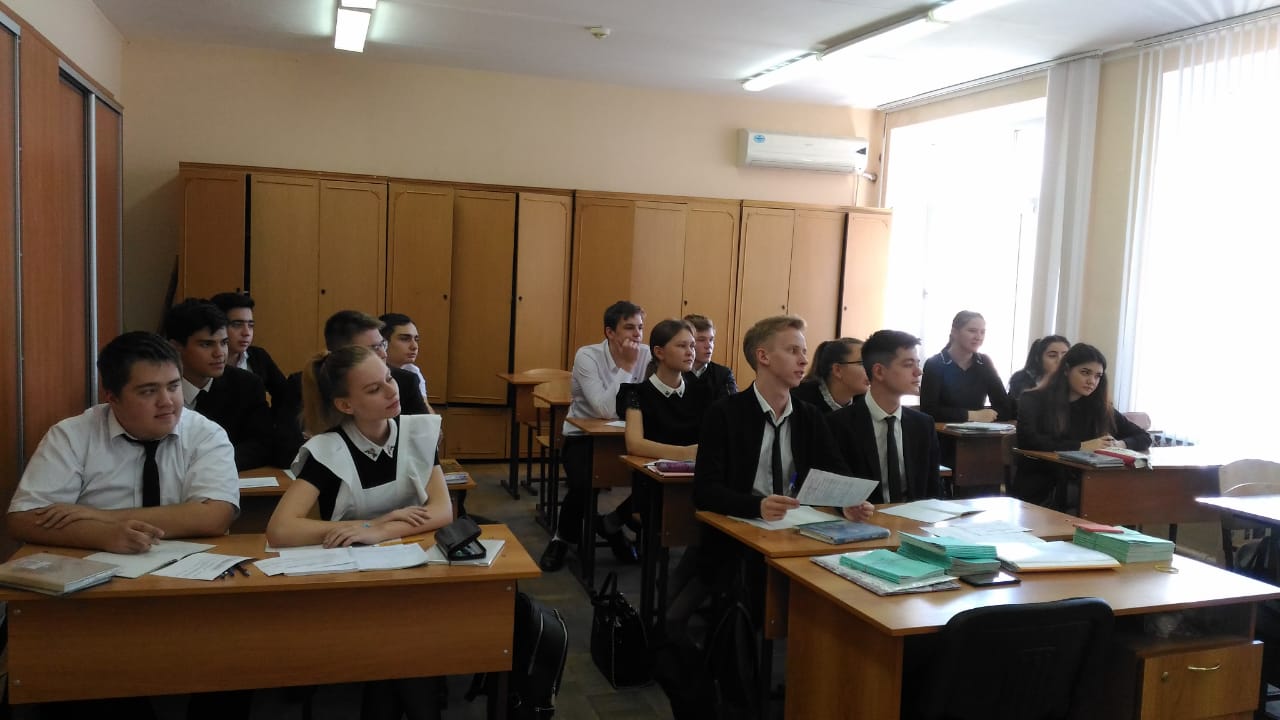 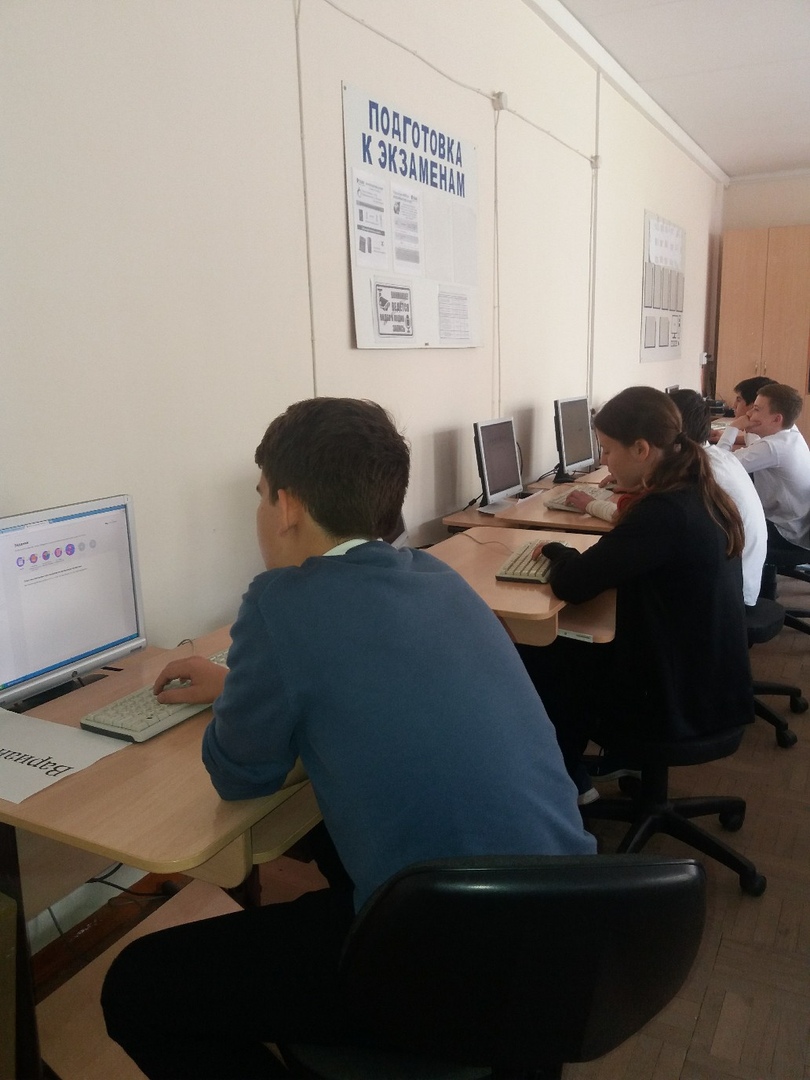 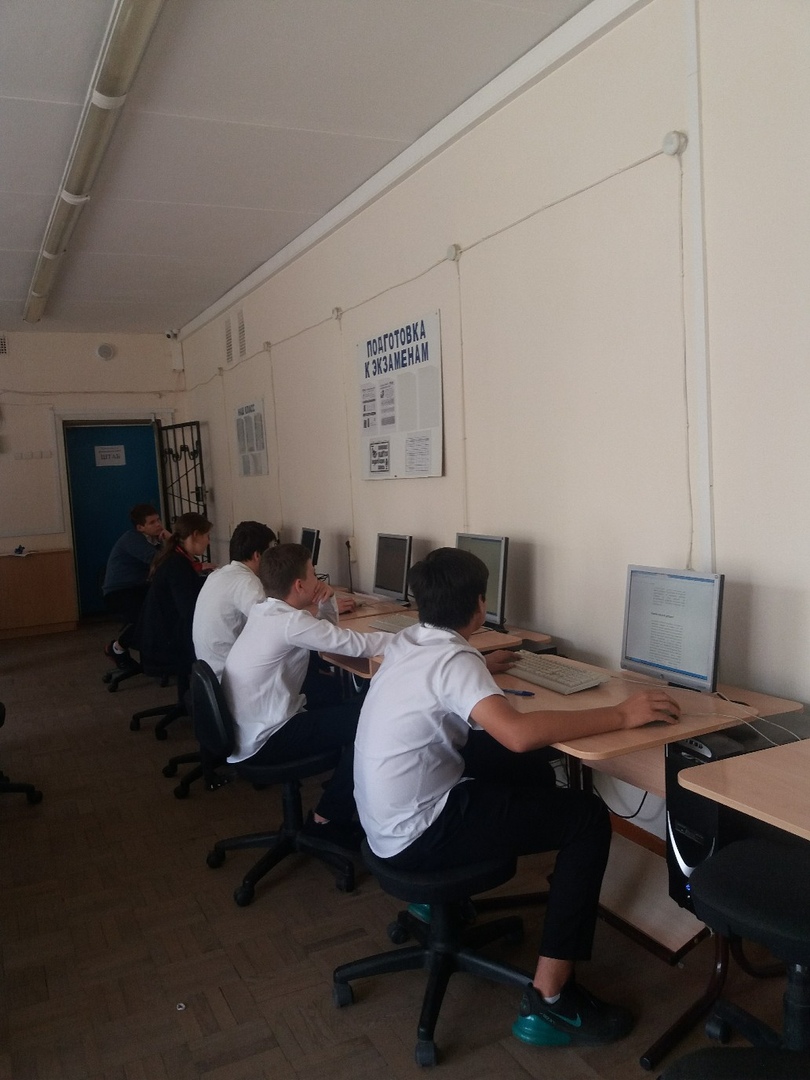 